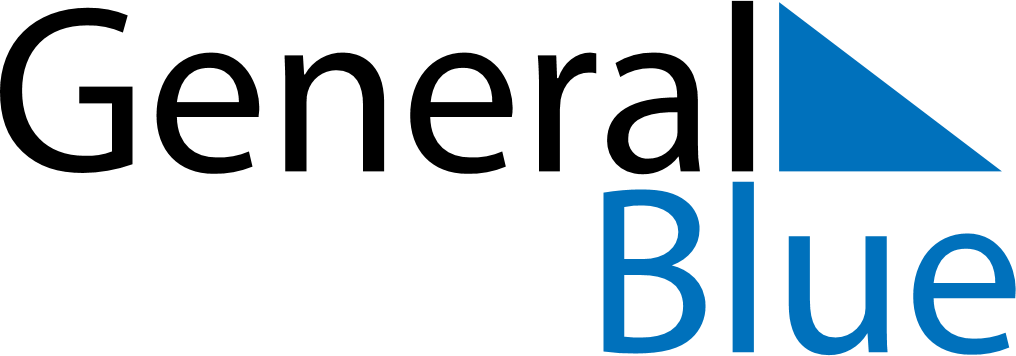 Q3 of 2022South AfricaQ3 of 2022South AfricaQ3 of 2022South AfricaQ3 of 2022South AfricaQ3 of 2022South AfricaQ3 of 2022South AfricaQ3 of 2022South AfricaJuly 2022July 2022July 2022July 2022July 2022July 2022July 2022July 2022July 2022MondayTuesdayTuesdayWednesdayThursdayFridaySaturdaySunday123455678910111212131415161718191920212223242526262728293031August 2022August 2022August 2022August 2022August 2022August 2022August 2022August 2022August 2022MondayTuesdayTuesdayWednesdayThursdayFridaySaturdaySunday1223456789910111213141516161718192021222323242526272829303031September 2022September 2022September 2022September 2022September 2022September 2022September 2022September 2022September 2022MondayTuesdayTuesdayWednesdayThursdayFridaySaturdaySunday1234566789101112131314151617181920202122232425262727282930Jul 18: Nelson Mandela DayAug 9: National Women’s DaySep 24: Heritage Day